Инструкция по редактированию сайта Школы № 42Авторизоваться на сайте.В верхней части сайта кнопка "войти".Логин: school-nn42Пароль: X77S-YVHE-2R7aПосле успешного входа в верхней панели появляется панель администратора.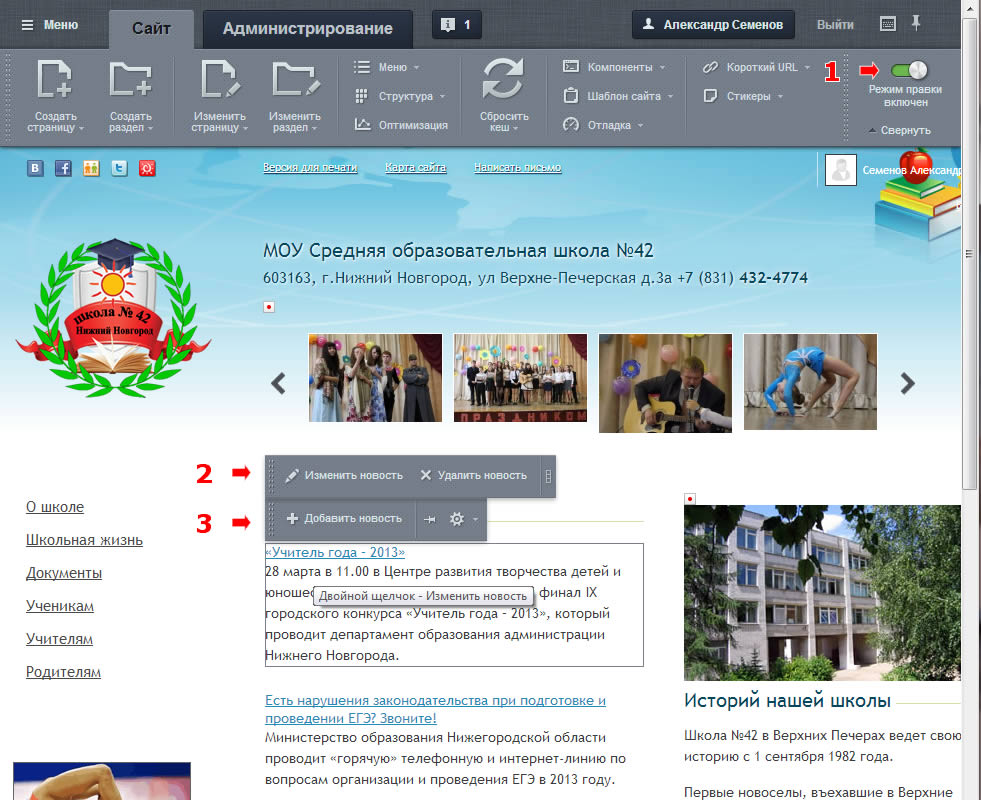 На скрине выше:1 – Переключаемся в режим редактирования информации.2 – Кнопка изменить размещенную новость.3 – Кнопка добавить новую новость.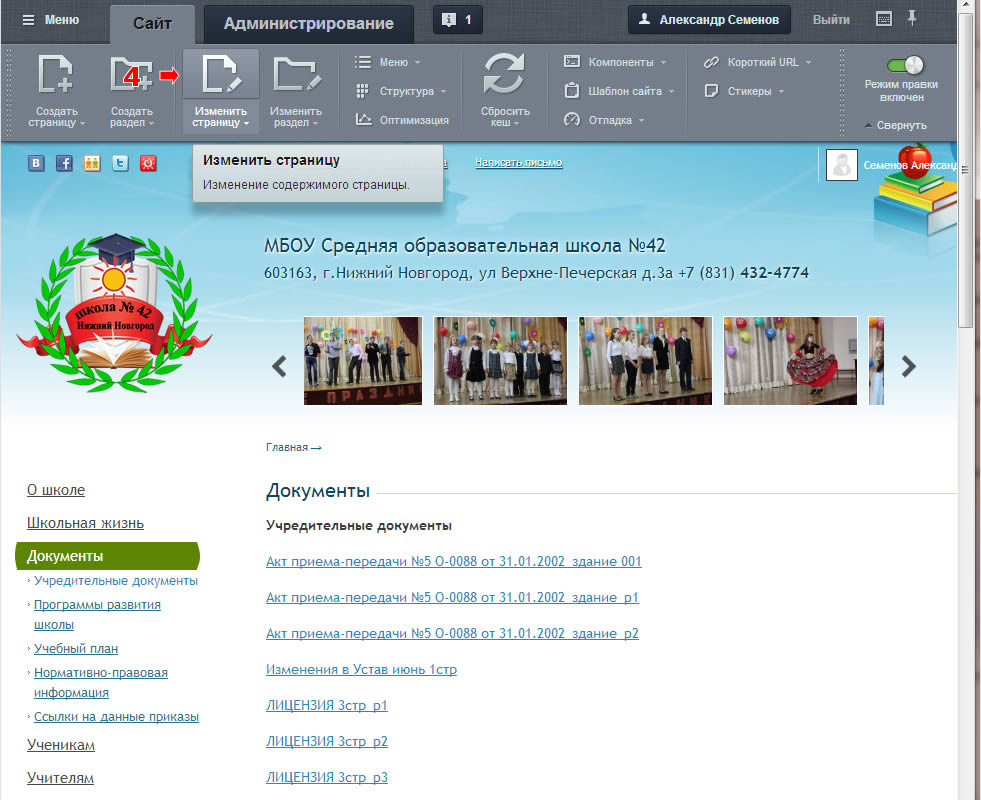 4 - Для редактирования информации на страницах, напр. «Документы» нажимаем в верхней панели кнопку «Изменить страницу».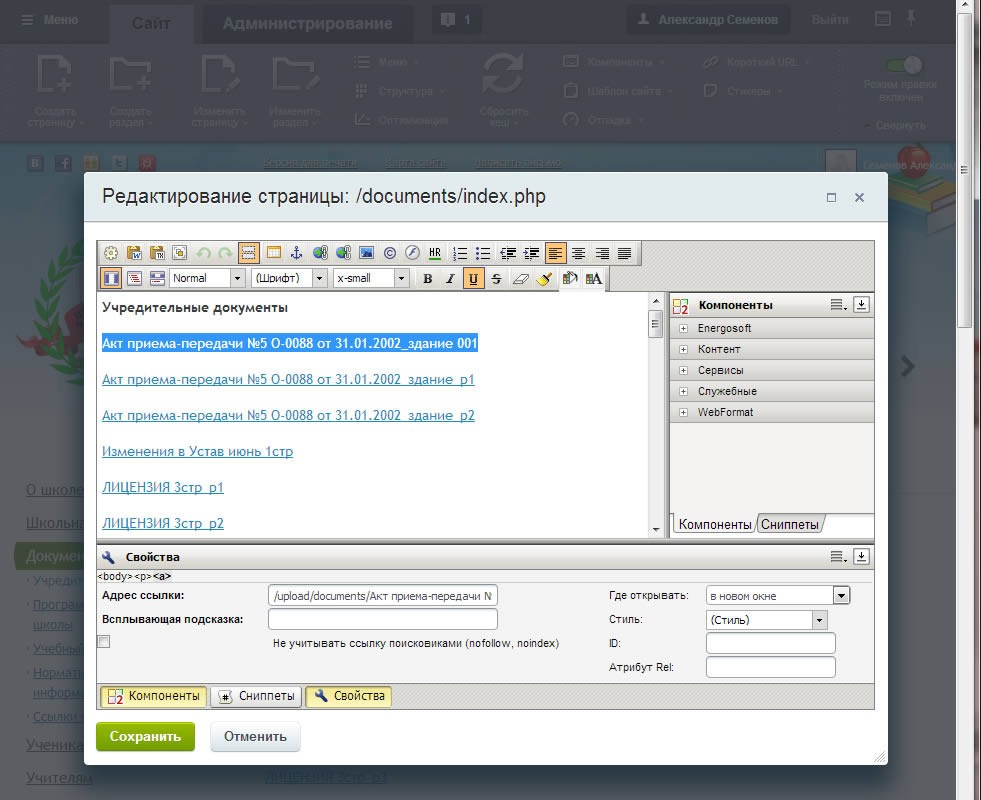 Открывается визуальный редактор для редактирования текста..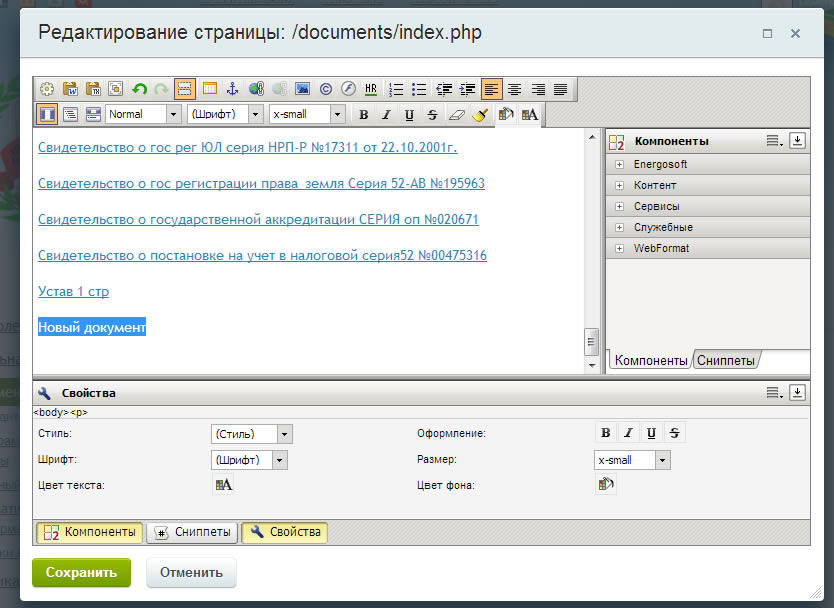 Для добавления нового документа вводим в нужно месте название нового документа, в нашем случае это «Новый документ». Выделяем мышкой все слово, затем нажимаем кнопку «Ссылка». См. скрин ниже.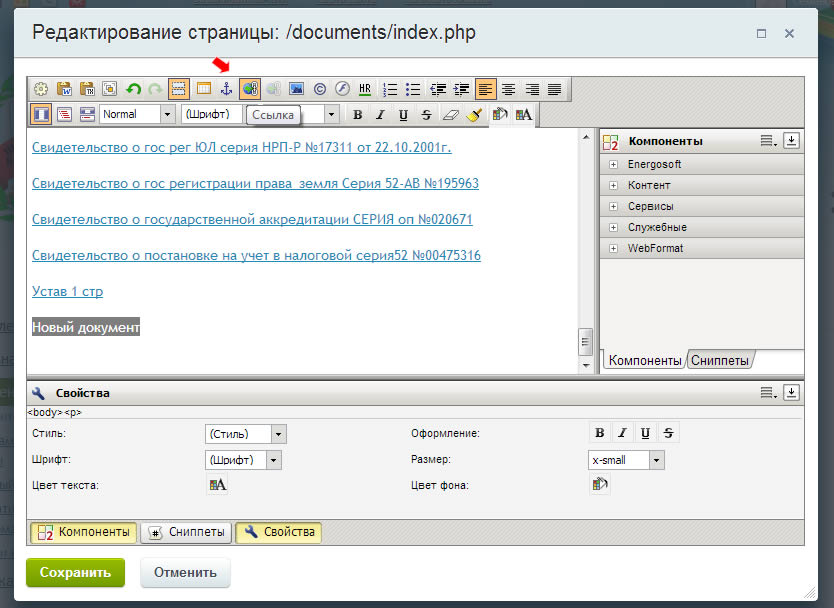 Появляется новое окно. См. ниже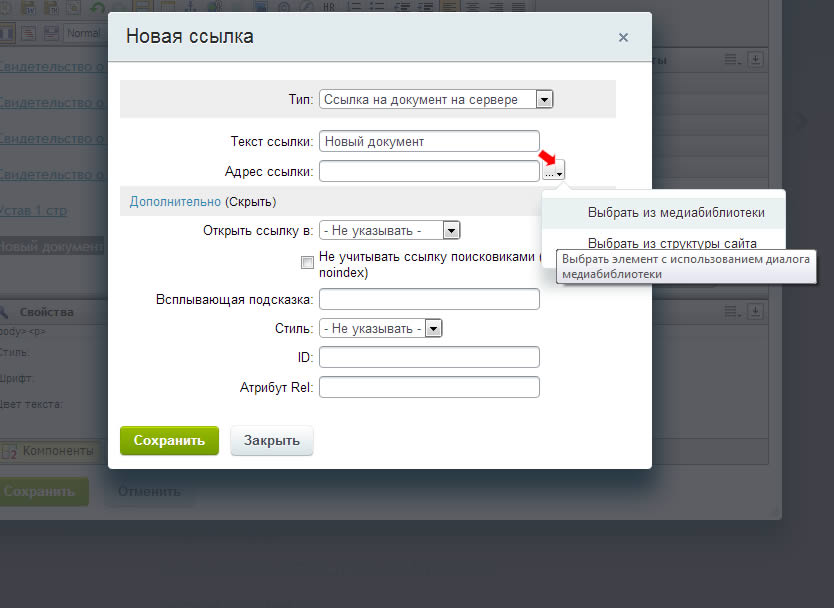 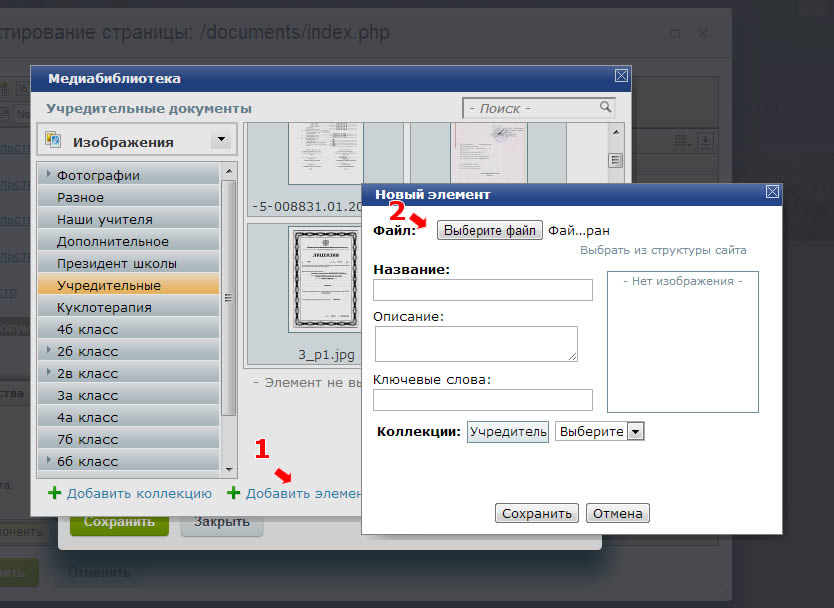 Выбрать файл на компьютере.